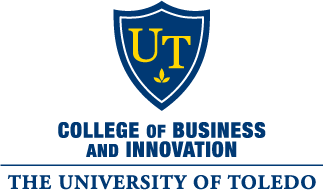 Instructions for the Crestron Media inStranahan Hall Building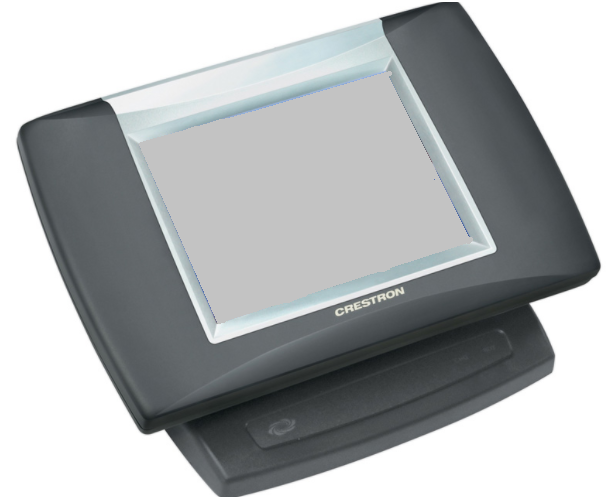 THIS IS FOR ROOM USE ONLY!  ANY QUESTIONS, PROBLEMS, OR FOR ADDITIONAL COPIES CALL 419-530-4607. Starting Up If the Crestron screen is black then touch the Crestron screen to turn it on If the Crestron is turned on but the projectors are off/ showing a black screen please restart the Crestron system to fix this. .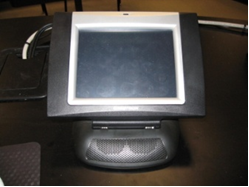 When the UT picture is displayed, then touch the screen to begin.  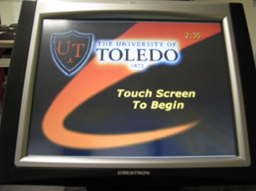 Projector will warm up for about 60 seconds - Please Be Patient, a light should illuminate in the projector. (The projector will automatically shut off after 5 minutes if nothing is being displayed on the screen) 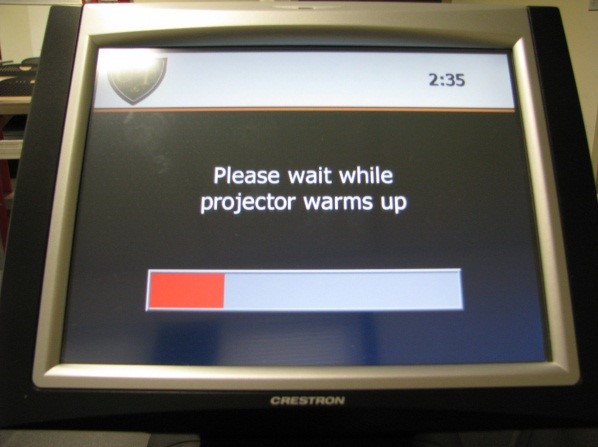 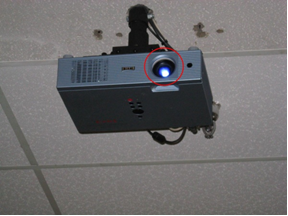 A menu screen of devices will appear on the Crestron screen. 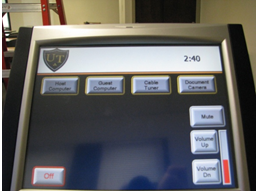 IF THE MONITOR IS OFF… Make sure the power button is green.  This is located on the lower right hand side of the monitor. 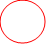 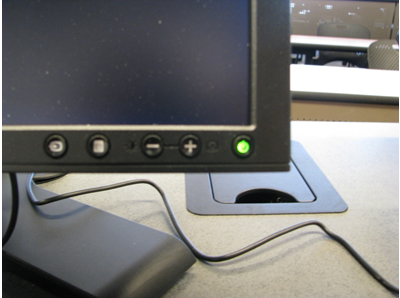 Also check to make sure that the computer is on by checking to see if the power button is blue. 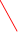 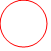 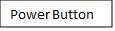 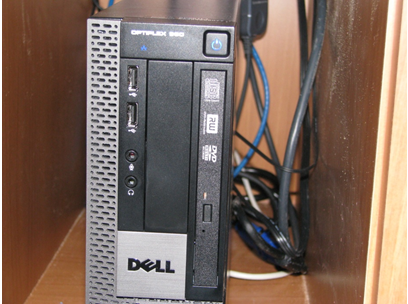 HOST COMPUTER To display the host computer on the projector, touch the Host Computer button. 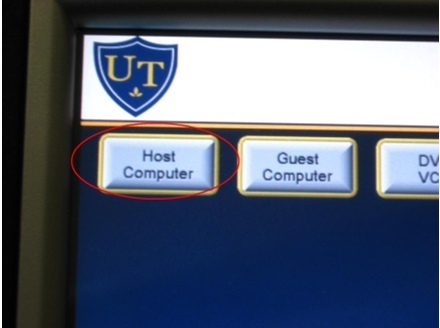 To login to the Host Computer press “Ctrl Alt Delete” simultaneously. Your login screen will appear.  Type in your username and password and make sure the “Log on to” is set to UTAD. 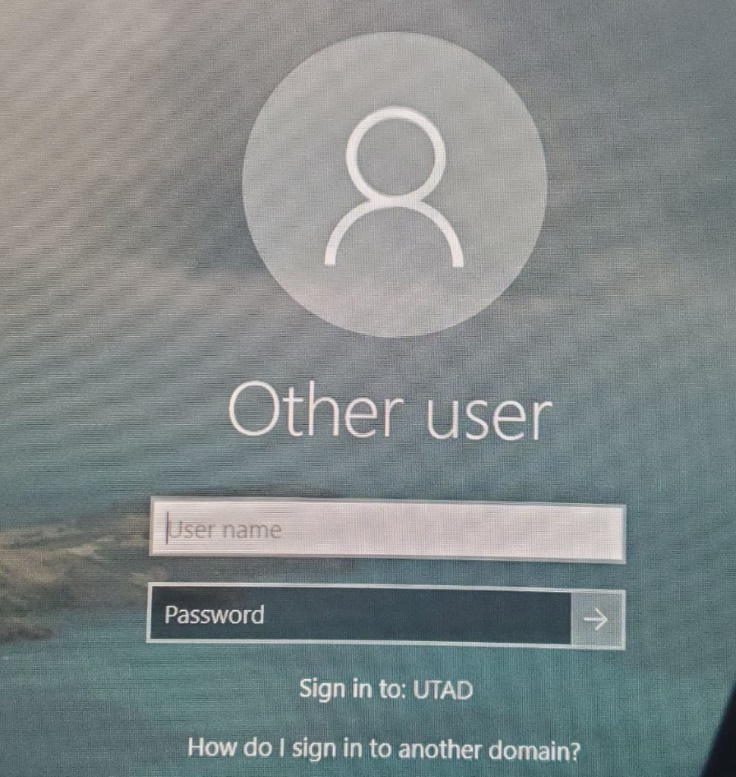 Do not forget to logoff when you are finished. GUEST COMPUTER Located on the desktop is the caddy.  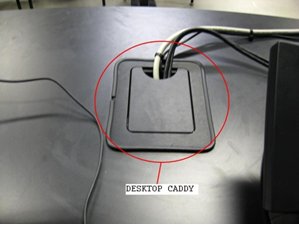 Inside the caddy are 2 electrical outlets, an audio cable, VGA cable, and an Ethernet cable for the guest computer. WIFI is also available when using a guest computer. Either UT guest network or EDUROAM can be used. 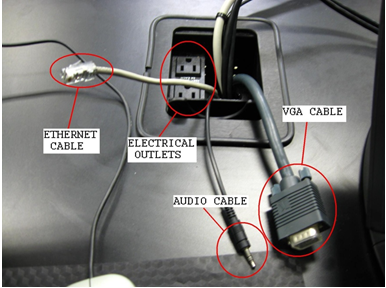 Make sure that the VGA cable is plugged into your laptop. To view your laptop through the projector, push the Guest Computer button. 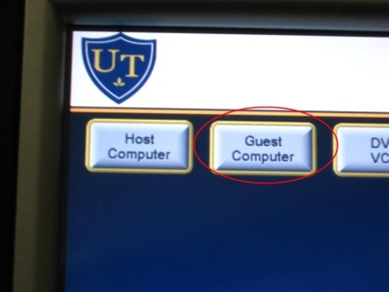 DOCUMENT CAMERA The Elmo Document Camera is now used in place of the overhead projector.  It can read 8x11 sheets of paper, transparencies, and any printed material you want to project.                                                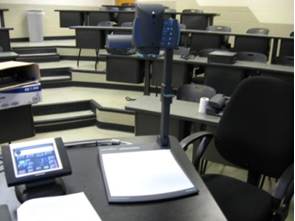 Located near the base of the ELMO is the power button. To turn on press the power button and it should be illuminated blue.  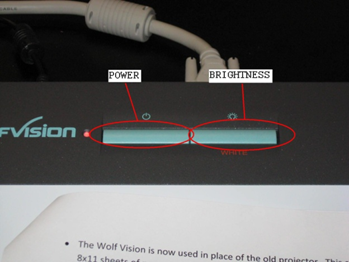 Place your document under neither of the ELMO camera head. 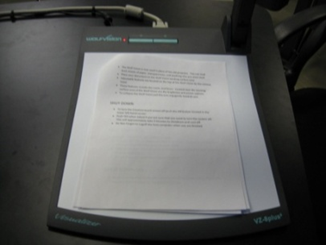 To zoom or focus in on your documents, use the knob located on the opposite end of the head from the camera.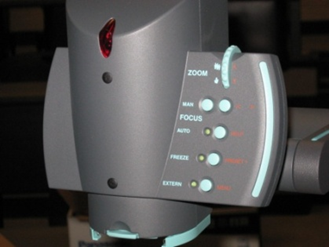 SHUT DOWN At the end of your class, please turn off the projector.  To do this, touch the Off button located in the bottom left side of the Crestron touch screen. 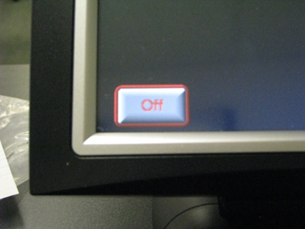 Touch YES when asked if you are sure that you want to turn the system off.  This will approximately take 2 minutes to shut down and cool off     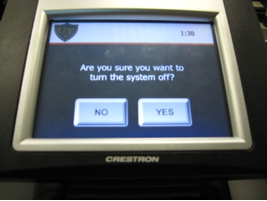 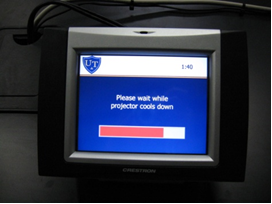 Sending a Help Desk Request 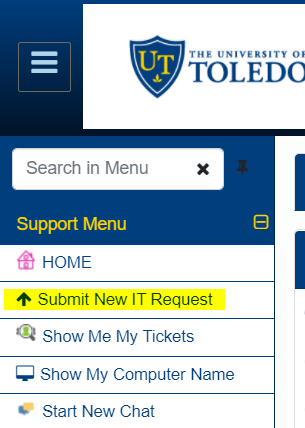 Go to: https://ithelp.utoledo.edu/Use your credentials to loginClick “Submit a New IT Request”Fill out the Form, and click 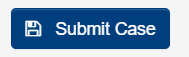 